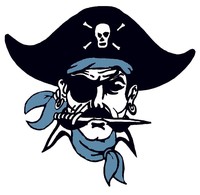 September 6, 2016 - Main Campus AuditoriumSAT/ ACT - You may register online for the SAT at www.collegeboard.com and the ACT at www.act.org using Brazoswood High School Code: 442-612. 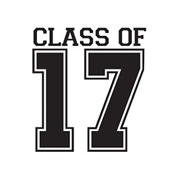 Cost: 	SAT- $45.00, with writing $57.00 (Late fee of $28.00)ACT- $42.50, with writing $58.50 (Late fee of $27.50) Fee waivers available for those who qualify in counselor’s office SAT							ACTSign Up Deadline		Test Date		Sign-Up Deadline	Test DateOctober 7			November 5		September 16		October 22November 3			December 3		November 4		December 10December 21			January 21		January 13		February 11February 10			March 11		March 3		April 8April 7				May 6			May 5			June 10May 9				June 3Test Prep- is a must and available on both the SAT/ ACT website as well as other off campus opportunities:Princeton Review, Test Masters, Revolution PrepBrazosport College Community Education (Best Bang for your Buck!)TSI (Texas Success Initiative) Assessment- required for all degree seeking students at Texas institutions.  Can be exempted by SAT or ACT scores. Cost is $29.00; however, it is free for potential dual credit student, so it will be free if your student takes it before January.  BC has a special testing date for B-Wood students Saturday, October 17th.   College Night- November 9, 2016 from 5:30- 7:30 p.m. at Brazosport College Career Cruising- comprehensive college and career readiness at www.careercruising.com College Applications- Applications for all Texas public universities and many private universities can be found online at www.applytexas.org. College AcceptanceTranscripts- how to read, order and what you need to knowClass InformationTotal Number of Senior Students as of August 31st- 513GPA and class rank are available in the Registrar’s Office in the 9th Grade Center30% of students attend four year colleges/universities while 40% attend two year collegesNCAA- register at www.ncaa.org and see your counselor for more information (SAT/ACT #9999)Letter of Recommendation- Student must give a  two weeks’ notice, turn in resume or fill out Personal Data SheetGraduation Plans- Distinguished v. Honor GraduatesFinancial Aid- ALL students should apply for the FASFA on or after October 1, 2016 at www.fasfa.ed.gov.Use the following FREE financial aid and scholarship services—NEVER PAY!www.collegeboard.com 		www.smexpress.com 		www.fastweb.com www.collegeforalltexans.com 		www.finaid.org			www.usnews.com/usnews/edu Compendium of Texas Colleges- Texas scholarships and college costs are available from your counselor or online at www.everychanceeverytexan.org/about/scholarsCheck your desired college website for scholarship informationLook on the BHS website at http://www.brazosportisd.net/BrazoswoodHighSchool.cfm Financial aid meeting hosted by Brazosport College to be announced at a later dateScholarships- National and Local Scholarships are available in room 106A. Meeting dates and deadlines on pg. 2.  Contact Information-  Dr. Pyeatt: mpyeatt@brazosportisd.net , Counselors: A-D : felicia.burgess@brazosportisd.net  E-K: cschwebel@brazosportisd.net  L-Q: jeubanks@brazosportisd.net  R-Z: gdelafuente@brazosportisd.net , Secretary: mwiggs@brazosportisd.net Brazoswood Senior Class 2017- Dates to RememberMonthDateEventSeptember6Parent Meeting- 6:30 p.m., Main Campus AuditoriumOctober6Bonfire7Homecoming Game8Homecoming Dance29Project Graduation Golf TournamentNovember1Jostens Student Meeting- Invitations, Cap  & Gown9College Night at Brazosport College, 5:30-7:309-10Jostens Order Due- Cafeteria/ www.jostens.comDecemberTBDScholarship Student Meeting – Auditorium (during school)TBDScholarship Parent Meeting- Auditorium , 6:30 p.m.January (TBD)19Possible Winter Graduation- Brazosport High School, 7:30 p.m.21Belle Dance18Panoramic Picture of Senior Class 201720Mr. Buc Pageant – Project GraduationFebruary1Senior Yearbook Ads Deadline4Project Graduation Senior Serve15Ring Ceremony – Event Schedule (9:52am)March 23Local Scholarship Application Due- 106A by 4:00 p.m.23Powder PuffApril22Prom4-5Graduation Invitation Delivery - CafeteriaMay3Scholarship Notification Due- Ms. Wiggs 106A1-5 & 8-12AP Testing Week9Superlatives @ 6:30 in MC Auditorium10Senior Awards Night- Auditorium at 6:30 p.m.11-12Cap & Gown Delivery - Lunch19Student Graduation Meeting- Auditorium19Senior Picnic21Baccalaureate- Auditorium at 3:00 p.m.25Graduation Practice – Performance Gym 26Graduation- Hopper Field 7:30 p.m. 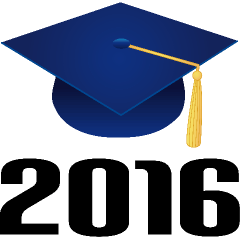 